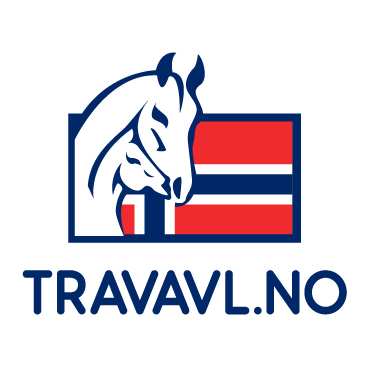 										Asker 19.1.2020Innkalling til årsmøte i Travavl.nolørdag 22. februar kl 1730 på Bjerke travbane, Hestesportens Hus.Vi oppfordrer medlemmene til å melde seg på Oppdretterseminaret 2020 som foregår like ved, på Thon hotel Linne fra fredag 21. februar kl 20. Påmelding til DNT på mailt til laila@travsport.no. Full innbydelse og program på travsport.no.Saksliste:GODKJENNING AV INNKALLING OG SAKSLISTEVALG AV DIRIGENTÅRSBERETNING               REVIDERT REGNSKAPFASTSETTELSE AV MEDLEMSKONTINGENT FOR 2021INNKOMNE FORSLAGForslag skal være hos styret 14 dager før årsmøtet. VALG AV:3 STYREMEDLEMMERLEDER BLANT STYREMEDLEMMENEC.   2 VARAMEDLEMMER TIL STYRETD.   2 REVISORERE.   VALGKOMITE, ETT NYTT MEDLEMEtter årsmøtet fortsetter Oppdretterseminaret på Linne med middag kl 2000Styret